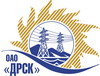 Открытое акционерное общество«Дальневосточная распределительная сетевая  компания»ПРОТОКОЛпроцедуры вскрытия конвертов с заявками участников ПРЕДМЕТ ЗАКУПКИ: Открытый запрос предложений «Поставка, установка и ввод в эксплуатацию тахографического оборудования на транспортные средства для филиала "ЮЯЭС"».Основание для проведения закупки:   ГКПЗ 2014 г. закупка 1509 лот 6 раздел 2.2.1Указание о проведении закупки от 26.06.2014 № 153Планируемая стоимость закупки в соответствии с ГКПЗ:  592 000,00  руб. без учета НДСПРИСУТСТВОВАЛИ: два члена постоянно действующей Закупочной комиссии 2-го уровня ВОПРОСЫ ЗАСЕДАНИЯ КОНКУРСНОЙ КОМИССИИ:В адрес Организатора закупки поступило 3 (три) заявки на участие в закупке.Представители Участников закупки, не пожелали присутствовать на  процедуре вскрытия конвертов с заявками.Дата и время начала процедуры вскрытия конвертов с заявками на участие в закупке: 15:15 часов местного времени 04.08.2014. Место проведения процедуры вскрытия конвертов с заявками на участие в закупке: 675000, г. Благовещенск, ул. Шевченко 28, каб. 248.В конвертах обнаружены заявки следующих Участников закупки:РЕШИЛИ:Утвердить протокол заседания Закупочной комиссии по вскрытию поступивших на открытый запрос предложений конвертов.Ответственный секретарь Закупочной комиссии 2 уровня ОАО «ДРСК»	О.А. МоторинаТехнический секретарь Закупочной комиссии 2 уровня ОАО «ДРСК»	Т.А. Игнатова№ 444/УТПиР-Вг. Благовещенск04.08.2014 г.№Наименование участника и его адресОбщая цена заявки на участие в запросе предложений1ИП Устюгова А.В. (678900, Республика Саха (Якутия) Алданский улус, г. Алдан, ул. Советская, д. 81)Цена: 585 000,00 руб. без НДС (НДС не предусмотрен)2ООО «Системы мониторинга» (675000, Амурская область, г. Благовещенск, ул. Забурхановская, д. 85)Цена: 591 686,00 руб. без НДС (НДС не предусмотрен)4ООО «Техноком-ДВ» (680013, г. Хабаровск, ул. Лермонтова, д. 3)Цена: 588 983,05 руб. без НДС (695 000,00 руб. с НДС)